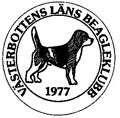 .Verksamhetsplan 2024                	                  	2024 års hundutställning kommer att hållas i Flurkmark lördag den 17 Augusti 2024, i år är det Västerbottens dreverklubb som anordnar utställningen. Domare: Aina Lundmark. Katarina Hedman är utställningsansvarig för Västerbottens Beagleklubb. Ringsekreterare kommer att anlitas.Särskilda prov kommer att hållas mellan 1 september 2024 och 28 februari 2025. De två beaglar med de bästa enskilda jaktprovsresultaten på hare under perioden 1 september till 15 oktober innevarande år kvalificerar sig till regionsmästerskapet. Kvalificeringsproven skall ske inom Västerbottens Beagleklubbs regi. Jaktprovsansvarig är David Brännström, Västerbottens Beagleklubb har för avsikt att skicka två hundar till RM Nord-N 2024 vilket anordnas av Västerbottens Beagleklubb och eventuellt en hund till SM 2024 .Västerbottens Beagleklubb har för avsikt att skicka en hund till klöv SM 2024.Under 2024 kommer vi att fortgå med vår viltspårsverksamhet. Katarina Hedman är viltspårsdomare och viltspårsansvarig.Västerbottens Beagleklubb kommer under 2024 att anordna Beagleträffar i Norra Yttervik, Ansvarig, Västerbottens Beagleklubbs Styrelse.Västerbottens Beagleklubb kommer under 2024 att anordna ringträningVästerbottens Beagleklubb har för avsikt att skicka en person på BF.Västerbottens Beagleklubb kommer ha en monter på vildmarksmässan i Lycksele.Västerbottens Beagleklubbs Styrelse